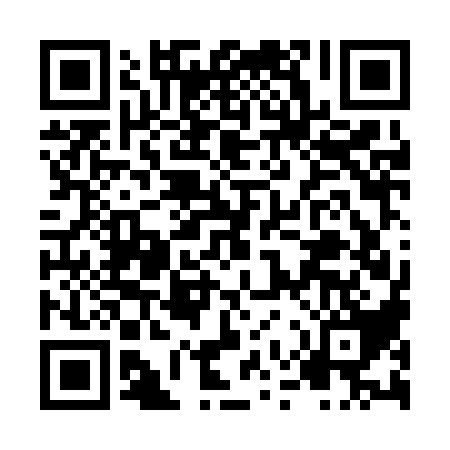 Ramadan times for Yerovasa, CyprusMon 11 Mar 2024 - Wed 10 Apr 2024High Latitude Method: Angle Based RulePrayer Calculation Method: Muslim World LeagueAsar Calculation Method: HanafiPrayer times provided by https://www.salahtimes.comDateDayFajrSuhurSunriseDhuhrAsrIftarMaghribIsha11Mon4:414:416:0511:594:115:545:547:1312Tue4:404:406:0311:594:125:545:547:1313Wed4:384:386:0211:584:125:555:557:1414Thu4:374:376:0111:584:135:565:567:1515Fri4:354:355:5911:584:135:575:577:1616Sat4:344:345:5811:584:145:585:587:1717Sun4:324:325:5711:574:155:595:597:1818Mon4:314:315:5511:574:155:595:597:1919Tue4:304:305:5411:574:166:006:007:2020Wed4:284:285:5211:564:166:016:017:2021Thu4:274:275:5111:564:176:026:027:2122Fri4:254:255:5011:564:176:036:037:2223Sat4:244:245:4811:554:186:036:037:2324Sun4:224:225:4711:554:196:046:047:2425Mon4:214:215:4511:554:196:056:057:2526Tue4:194:195:4411:554:206:066:067:2627Wed4:174:175:4311:544:206:076:077:2728Thu4:164:165:4111:544:216:076:077:2829Fri4:144:145:4011:544:216:086:087:2930Sat4:134:135:3811:534:226:096:097:2931Sun5:115:116:3712:535:227:107:108:301Mon5:105:106:3612:535:237:107:108:312Tue5:085:086:3412:525:237:117:118:323Wed5:075:076:3312:525:247:127:128:334Thu5:055:056:3212:525:247:137:138:345Fri5:045:046:3012:525:247:147:148:356Sat5:025:026:2912:515:257:147:148:367Sun5:005:006:2712:515:257:157:158:378Mon4:594:596:2612:515:267:167:168:389Tue4:574:576:2512:515:267:177:178:3910Wed4:564:566:2312:505:277:187:188:40